Agency overviewOur vision is to create thriving environments, communities and economies for the people of New South Wales. We focus on some of the biggest issues facing our state. We deliver sustainable water resource and environment management, secure our energy supply, oversee our planning system, maximise community benefit from government land and property, and create the conditions for a prosperous state. We strive to be a high-performing, world-class public service organisation that celebrates and reflects the full diversity of the community we serve and seeks to embed Aboriginal cultural awareness and knowledge throughout the department.The Environment, Energy and Science (EES) Group within DPIE brings together a range of functions including national park management, biodiversity and conservation, climate change, sustainability, resilience and adaptation, renewable energy and energy security, waste management and resource recovery, and environmental and mine safety regulation.  The work of the Group is supported by centres of excellence in science; policy and strategy; and data analytics and insights.National Parks & Wildlife Service overviewNational Parks & Wildlife Service (NPWS) is one of the world’s oldest and most respected national parks agencies. We manage more than 880 national parks and reserves, covering over 7.4 million hectares or 9.3% of the landmass of NSW ranging from rainforests and towering eucalypt forests to rich woodlands, spectacular deserts and precious alpine systems. We deliver effective conservation for our biodiversity and cultural heritage and provide world class visitor experiences for the whole community to enjoy. We carry out fire management, threatened species conservation, land and infrastructure management, sustainable tourism and visitation, and research and education programs. We work together with Aboriginal communities to manage and protect our parks on behalf of the people of NSW.Primary purpose of the roleProvides diverse project management and related support services, including preparation of reports and briefs, coordinating resources, maintaining project documentation, implementing and monitoring project plans.Key accountabilitiesContribute to the development, delivery and review of projects within the team; oversee the day to day operations of individual projects and where directed, supervise assigned staff and contractors.Prepare and maintain project documentation for reporting, monitoring and evaluation purposes to ensure accessibility of quality information and contribute to the achievement of project outcomesCommunicate with key stakeholders and coordinate working groups, committees and consultations to facilitate exchange of information and support project completion in line with project plansSource, collate and compile data and information to identify emerging issues and  track and report on project progress against established milestones and deliverablesUndertake research and analysis, identifying trends and preparing project briefs, to support informed decision-making and planningLiaise with key internal and external stakeholders to ensure the smooth delivery of projects, including monitoring and reporting of project budgets, resource requirements, stakeholder engagement, contract administration, and procurement. Develop and maintain working relationships with relevant internal and external personnel and provide technical support and training to staff.Key challengesMeeting day to day project activities whilst identifying risks, issues and assessing the impact of actions/options for resolutions, to ensure risks are managed or escalated.Identifying and managing project delivery risks, including safety and environment given that stakeholder’s behaviour needs to be influenced to implement identified project risk strategies.Key relationshipsRole dimensionsDecision makingThe role sets own their priorities within the parameters and directions of the work program, whilst maintaining a degree of independence in developing a suitable approach in managing allocated projects, providing regular progress reports to the Manager.Reporting lineVariousDirect reportsTBCBudget/ExpenditureNil Essential requirementsAppropriate tertiary qualifications and/or equivalent relevant working experience in project management.This is an Identified role under Section 14d of the Anti-Discrimination Act 1977 and as such Aboriginality is an essential requirement of the role. Aboriginal identified positions are developed where Aboriginal identity, cultural knowledge or connections are a genuine aspect of the role. Positions are specifically noted under the provisions of the NSW Anti-discrimination Act (1977) for Aboriginal people who meet the following criteria:is of Aboriginal and/or Torres Strait Islander descent, andidentifies as an Aboriginal and/or Torres Strait Islander person, andis accepted as such by the Aboriginal and/or Torres Strait Islander community.Experience in development and delivery of projects, including the development of project plans, monitoring of project timelines, budgets and reporting requirements, and contract administrationCapabilities for the roleThe NSW public sector capability framework describes the capabilities (knowledge, skills and abilities) needed to perform a role. There are four main groups of capabilities: personal attributes, relationships, results and business enablers, with a fifth people management group of capabilities for roles with managerial responsibilities. These groups, combined with capabilities drawn from occupation-specific capability sets where relevant, work together to provide an understanding of the capabilities needed for the role.The capabilities are separated into focus capabilities and complementary capabilities. Focus capabilitiesFocus capabilities are the capabilities considered the most important for effective performance of the role. These capabilities will be assessed at recruitment. The focus capabilities for this role are shown below with a brief explanation of what each capability covers and the indicators describing the types of behaviours expected at each level.Complementary capabilitiesComplementary capabilities are also identified from the Capability Framework and relevant occupation-specific capability sets. They are important to identifying performance required for the role and development opportunities. Note: capabilities listed as ‘not essential’ for this role are not relevant for recruitment purposes however may be relevant for future career development.ClusterPlanning, Industry and EnvironmentAgencyDepartment of Planning, Industry and EnvironmentDivision/Branch/UnitEnvironment, Energy and Science / National Parks and Wildlife ServiceLocationVariousClassification/Grade/BandClerk Grade 7/8Role NumberGenericANZSCO Code511112PCAT Code1127292Date of ApprovalSeptember 2017 (updated 3 December 2020; November 2021)Agency Websitewww.nationalparks.nsw.gov.au & www.dpie.nsw.gov.auWho       WhyInternalManagerReceive guidance and support, provide advice, escalate contentious issues and exchange informationProject TeamWork collaboratively to contribute to achieving team outcomes; Guide, support, coach and mentor team members and exchange information Branch/DivisionParticipate in cross branch/divisional projects, provide advice and exchange information ExternalStakeholdersDevelop and maintain effective relationships and open channels of communication, liaise regularly, provide advice and exchange informationFOCUS CAPABILITIESFOCUS CAPABILITIESFOCUS CAPABILITIESFOCUS CAPABILITIESFOCUS CAPABILITIESCapability group/setsCapability nameBehavioural indicatorsLevel 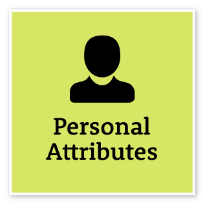 Act with IntegrityBe ethical and professional, and uphold and promote the public sector valuesAct with IntegrityBe ethical and professional, and uphold and promote the public sector valuesRepresent the organisation in an honest, ethical and professional way and encourage others to do soAct professionally and support a culture of integrityIdentify and explain ethical issues and set an example for others to followEnsure that others are aware of and understand the legislation and policy framework within which they operateAct to prevent and report misconduct and illegal and inappropriate behaviourAdept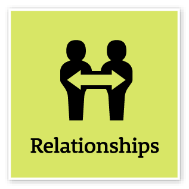 Communicate EffectivelyCommunicate clearly, actively listen to others, and respond with understanding and respectCommunicate EffectivelyCommunicate clearly, actively listen to others, and respond with understanding and respectTailor communication to diverse audiencesClearly explain complex concepts and arguments to individuals and groupsCreate opportunities for others to be heard, listen attentively and encourage them to express their viewsShare information across teams and units to enable informed decision makingWrite fluently in plain English and in a range of styles and formatsUse contemporary communication channels to share information, engage and interact with diverse audiencesAdeptWork CollaborativelyCollaborate with others and value their contributionWork CollaborativelyCollaborate with others and value their contributionEncourage a culture that recognises the value of collaborationBuild cooperation and overcome barriers to information sharing and communication across teams and unitsShare lessons learned across teams and unitsIdentify opportunities to leverage the strengths of others to solve issues and develop better processes and approaches to workActively use collaboration tools, including digital technologies, to engage diverse audiences in solving problems and improving servicesAdept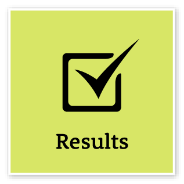 Deliver ResultsAchieve results through the efficient use of resources and a commitment to quality outcomesDeliver ResultsAchieve results through the efficient use of resources and a commitment to quality outcomesUse own and others’ expertise to achieve outcomes, and take responsibility for delivering intended outcomesMake sure staff understand expected goals and acknowledge staff success in achieving theseIdentify resource needs and ensure goals are achieved within set budgets and deadlinesUse business data to evaluate outcomes and inform continuous improvementIdentify priorities that need to change and ensure the allocation of resources meets new business needsEnsure that the financial implications of changed priorities are explicit and budgeted forAdeptThink and Solve ProblemsThink, analyse and consider the broader context to develop practical solutionsThink and Solve ProblemsThink, analyse and consider the broader context to develop practical solutionsResearch and apply critical-thinking techniques in analysing information, identify interrelationships and make recommendations based on relevant evidenceAnticipate, identify and address issues and potential problems that may have an impact on organisational objectives and the user experienceApply creative-thinking techniques to generate new ideas and options to address issues and improve the user experienceSeek contributions and ideas from people with diverse backgrounds and experienceParticipate in and contribute to team or unit initiatives to resolve common issues or barriers to effectivenessIdentify and share business process improvements to enhance effectivenessAdept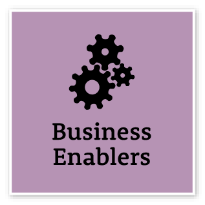 TechnologyUnderstand and use available technologies to maximise efficiencies and effectivenessTechnologyUnderstand and use available technologies to maximise efficiencies and effectivenessIdentify opportunities to use a broad range of technologies to collaborateMonitor compliance with cyber security and the use of technology policiesIdentify ways to maximise the value of available technology to achieve business strategies and outcomesMonitor compliance with the organisation’s records, information and knowledge management requirementsAdeptProject ManagementUnderstand and apply effective planning, coordination and control methodsProject ManagementUnderstand and apply effective planning, coordination and control methodsUnderstand all components of the project management process, including the need to consider change management to realise business benefitsPrepare clear project proposals and accurate estimates of required costs and resourcesEstablish performance outcomes and measures for key project goals, and define monitoring, reporting and communication requirementsIdentify and evaluate risks associated with the project and develop mitigation strategiesIdentify and consult stakeholders to inform the project strategyCommunicate the project’s objectives and its expected benefitsMonitor the completion of project milestones against goals and take necessary actionEvaluate progress and identify improvements to inform future projectsAdept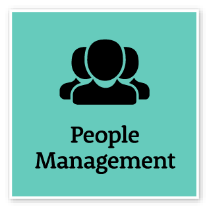 Manage and Develop PeopleEngage and motivate staff, and develop capability and potential in othersManage and Develop PeopleEngage and motivate staff, and develop capability and potential in othersCollaborate to set clear performance standards and deadlines in line with established performance development frameworksLook for ways to develop team capability and recognise and develop individual potentialBe constructive and build on strengths by giving timely and actionable feedbackIdentify and act on opportunities to provide coaching and mentoringRecognise performance issues that need to be addressed and work towards resolving issuesEffectively support and manage team members who are working flexibly and in various locationsCreate a safe environment where team members’ diverse backgrounds and cultures are considered and respectedConsider feedback on own management style and reflect on potential areas to improveIntermediateCOMPLEMENTARY CAPABILITIESCOMPLEMENTARY CAPABILITIESCOMPLEMENTARY CAPABILITIESCOMPLEMENTARY CAPABILITIESCOMPLEMENTARY CAPABILITIESCapability group/setsCapability nameDescriptionLevel Display Resilience and CourageDisplay Resilience and CourageBe open and honest, prepared to express your views, and willing to accept and commit to changeIntermediateManage SelfManage SelfShow drive and motivation, an ability to self-reflect and a commitment to learningIntermediateValue Diversity and InclusionValue Diversity and InclusionDemonstrate inclusive behaviour and show respect for diverse backgrounds, experiences and perspectivesFoundationalCommit to Customer ServiceCommit to Customer ServiceProvide customer-focused services in line with public sector and organisational objectivesIntermediateInfluence and NegotiateInfluence and NegotiateGain consensus and commitment from others, and resolve issues and conflictsFoundationalPlan and PrioritisePlan and PrioritisePlan to achieve priority outcomes and respond flexibly to changing circumstancesIntermediateDemonstrate AccountabilityDemonstrate AccountabilityBe proactive and responsible for own actions, and adhere to legislation, policy and guidelinesIntermediateFinanceFinanceUnderstand and apply financial processes to achieve value for money and minimise financial riskIntermediateProcurement and Contract ManagementProcurement and Contract ManagementUnderstand and apply procurement processes to ensure effective purchasing and contract performanceIntermediateInspire Direction and PurposeInspire Direction and PurposeCommunicate goals, priorities and vision, and recognise achievementsIntermediateOptimise Business OutcomesOptimise Business OutcomesManage people and resources effectively to achieve public valueIntermediateManage Reform and ChangeManage Reform and ChangeSupport, promote and champion change, and assist others to engage with changeIntermediate